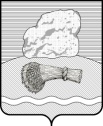 РОССИЙСКАЯ ФЕДЕРАЦИЯКалужская областьДуминичский районСельская Дума сельского поселения«СЕЛО   НОВОСЛОБОДСК»РЕШЕНИЕ « 22 » января  2024 года                                                                           № 1                                                                       Об индексации тарифных ставок, окладов  (базовых окладов) работников органов  местного самоуправления сельского поселения «Село Новослободск»Руководствуясь статьей 134 Трудового кодекса Российской Федерации, Уставом сельского поселения «Село Новослобосдк», сельская Дума сельского поселения «Село Новослобосдк» РЕШИЛА:1. Проиндексировать с 1 января  2024 года на 4,5 процента:1.1. размеры окладов обеспечивающих работников органов местного самоуправления сельского поселения «Село Новослобосдк», определенные приложением № 1 к Положению о системе оплаты труда работников органов местного самоуправления сельского поселения «Село Новослобосдк», замещающих должности, не являющиеся муниципальными должностями муниципальной службы, и работников, осуществляющих профессиональную деятельность по должностям служащих и по профессиям рабочих, утвержденному решением сельской Думы сельского поселения «Село Новослобосдк» от 19.02.2018 №6;1.2. размеры окладов служащих и рабочих органов местного самоуправления сельского поселения «Село Новослобосдк», определенные приложением № 2 к Положению о системе оплаты труда работников органов местного самоуправления сельского поселения «Село Новослобосдк», замещающих должности, не являющиеся муниципальными должностями муниципальной службы, и работников, осуществляющих профессиональную деятельность по должностям служащих и по профессиям рабочих, утвержденному решением сельской Думы сельского поселения «Село Новослобосдк» от 19.02.2018  г. №6.2. Установить, что при индексации тарифных ставок, окладов (базовых окладов) работников органов местного самоуправления сельского поселения «Село Новослобосдк» их размеры подлежат округлению до целого рубля в сторону увеличения.        3.  Настоящее Решение вступает в законную силу со дня его обнародования и подлежит размещению на официальном сайте органов местного самоуправления сельского поселения «Село Новослобосдк» http://nslobodsk.ru и распространяется на правоотношения, возникшие с 01.01.2024 года. Глава сельского поселения                                                   Н.А.ХаврошинаПриложение № 1к Положению о системе оплаты труда работников органов местного самоуправления сельского поселения «Село Новослобосдк», замещающих должности, не являющиеся муниципальными должностями муниципальной службы и работников, осуществляющих профессиональную деятельность по должностям служащих и по профессиям рабочихРазмеры окладовобеспечивающих работников  органов местного самоуправления сельского поселения «Село  Новолсободск»Приложение № 2к Положению о системе оплаты труда работников органов местного самоуправления сельского поселения «Село Новослободск», замещающих должности, не являющиеся муниципальными должностями муниципальной службы и работников, осуществляющих профессиональную деятельность по должностям служащих и по профессиям рабочихРазмеры окладовслужащих и рабочих органов местного самоуправления сельского поселения «Село  Новослободск»Наименование должностиРазмеры окладов, руб.Инспектор (специалист по ведению первичного воинского учета)6680№ п/пПрофессиональная квалификационная группа/квалификационный уровеньРазмеры окладов, руб.1Должности, отнесенные к  профессионально-квалификационной группе (далее – ПКГ) «Общеотраслевые профессии рабочих первого уровня»1 квалификационный уровень6236